โครงการ/กิจกรรมดำเนินงาน งบประมาณ .....................ปีงบประมาณ พ.ศ. 2564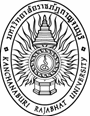 หน่วยงาน : …………………………………1. รหัสกิจกรรม : ……………………………………2. ชื่อกิจกรรม : ……………………………………………3. ความสอดคล้อง กับ แผนงาน ผลผลิต และโครงการแผนงาน :  ยุทธศาสตร์เสริมสร้างพลังทางสังคมผลผลิต :  โครงการยุทธศาสตร์มหาวิทยาลัยราชภัฏเพื่อการพัฒนาท้องถิ่นโครงการ :  …………………………………………………………………….4. หลักการและเหตุผล5. วัตถุประสงค์6.ความสอดคล้องกับยุทธศาสตร์การพัฒนามหาวิทยาลัยยุทธศาสตร์ที่ :กลยุทธ์ที่ :7. ความเชื่อมโยงกับตัวชี้วัด สกอ. กพร. และ มรภ.กจ.ตัวชี้วัดประเภทตัวชี้วัด8. ความสอดคล้องกับยุทธศาสตร์การพัฒนาของหน่วยงาน (ถ้ามี)9. กลุ่มเป้าหมาย10. เป้าหมายผลผลิต11. ผลลัพธ์12. ระยะเวลาดำเนินการ13. แผนการใช้จ่ายงบประมาณ (รายไตรมาส14. รายละเอียดงบประมาณ						รวมทั้งสิ้น   	  จำนวน    			  บาท						งบเงินอุดหนุนทั่วไป  จำนวน 				  บาท						งบเงินอุดหนุนทั่วไป	   จำนวน 			  บาทรายละเอียดต่อไปนี้15. ผู้รับผิดชอบโครงการ16. ผลที่คาดว่าจะได้รับ	ลงชื่อ ................................................................. ผู้เสนอโครงการ/กิจกรรม(                           )ตำแหน่ง.......................................................	  ลงชื่อ ................................................................. ผู้เห็นชอบโครงการ/กิจกรรม  (                              )ตำแหน่ง.........................................................          ลงชื่อ ................................................................. ผู้อนุมัติโครงการ/กิจกรรม (                                  )ตำแหน่ง..........................................................  ลำดับเป้าหมายผลผลิตจำนวนเป้าหมายหน่วย1ลำดับที่ประเภทงบประมาณหมวดรายจ่ายไตรมาสที่ 1ไตรมาสที่ 2ไตรมาสที่ 3ไตรมาสที่ 4รวม1แผ่นดินงบเงินอุดหนุนทั่วไป2แผ่นดิน (งบกลาง)งบเงินอุดหนุนทั่วไปรวมลำดับที่กิจกรรมย่อยระยะเวลาดำเนินงานระยะเวลาดำเนินงานยอดเงินลำดับที่กิจกรรมย่อยจากวันที่ถึงวันที่ยอดเงิน11 ตุลาคม 256330 กันยายน 2564รวมรวมรวมรวม